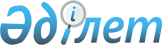 Об установлении публичного сервитута на земельный участокПостановление акимата города Экибастуза Павлодарской области от 22 мая 2019 года № 456/5. Зарегистрировано Департаментом юстиции Павлодарской области 27 мая 2019 года № 6389
      В соответствии со статьей 18, пунктом 4 статьи 69 Земельного кодекса Республики Казахстан от 20 июня 2003 года, подпунктом 10) пункта 1 статьи 31 Закона Республики Казахстан от 23 января 2001 года "О местном государственном управлении и самоуправлении в Республике Казахстан", акимат города Экибастуза ПОСТАНОВЛЯЕТ:
      1. Установить публичный сервитут согласно приложению к настоящему постановлению.
      2. Контроль за исполнением настоящего постановления возложить на курирующего заместителя акима города Экибастуза Хабылбекова Х. А.
      3. Настоящее постановление вводится в действие по истечении десяти календарных дней после дня его первого официального опубликования.
					© 2012. РГП на ПХВ «Институт законодательства и правовой информации Республики Казахстан» Министерства юстиции Республики Казахстан
				
      Аким города Экибастуза

Н. Ашимбетов
Приложение
к постановлению акимата
города Экибастуза
от "22" мая 2019 года № 456/5
№ п/п
Пользователь
Площадь, га
Целевое назначение
Срок использования (год)
Месторасположение земельного участка
1
2
3
4
5
6
1
Акционерное общество "Казахстанская компания по управлению электрическими сетями" (Kazakhstan Electricity Grid Operating Company) "KEGOC"
0,4929
для прокладки линии связи Северный РДЦ (региональный диспетчерский центр) – Экибастузская 220 (город Экибастуз)
3
город Экибастуз, вдоль улицы Казбека Нуралина, от пересечения с улицы Степная до подстанции Экибастузская 220